О признании Верховным Судом РФ недействующей нормы правил предоставления коммунальных услуг, устанавливающей условия заключения договоров на вывоз ТКОСогласно пункту 148(5) Правил предоставления коммунальных услуг собственникам и пользователям помещений в многоквартирных домах и жилых домов (далее - Правила) условия предоставления коммунальной услуги по обращению с твердыми коммунальными отходами собственнику и пользователю жилого дома (домовладения) по его выбору определяются:а) в договорах на оказание услуг по обращению с твердыми коммунальными отходами, заключаемых собственниками жилых помещений в многоквартирном доме с соответствующим региональным оператором по обращению с твердыми коммунальными отходами (подпункт "а");б) в договоре о предоставлении коммунальной услуги по обращению с твердыми коммунальными отходами, заключаемом собственником жилого дома (домовладения) с организацией (в том числе садоводческим или огородническим некоммерческим товариществом), которая от своего имени и в интересах собственника заключает договор на оказание услуг по обращению с твердыми коммунальными отходами с соответствующим региональным оператором по обращению с твердыми коммунальными отходами (подпункт "б").Гражданин М. обратился в Верховный Суд Российской Федерации с административным исковым заявлением о признании недействующим подпункта "а" пункта 148(5) Правил, ссылаясь на то, что оспариваемые положения нормативного правового акта не соответствуют частям 3, 4 статьи 154 Жилищного кодекса Российской Федерации, пункту 4 статьи 24.7 Федерального закона от 24 июня 1998 г. N 89-ФЗ "Об отходах производства и потребления", поскольку действующим законодательством предусмотрено право собственников домовладений заключить договор с оператором по обращению с твердыми коммунальными отходами напрямую, в частности с региональным оператором, в зоне деятельности которого образуются твердые коммунальные отходы и находятся места их накопления, без посредничества садоводческих некоммерческих товариществ.В соответствии с частью 1 статьи 157 Жилищного кодекса Российской Федерации Правительство Российской Федерации устанавливает правила предоставления, приостановки и ограничения предоставления коммунальных услуг собственникам и пользователям помещений в многоквартирных домах и жилых домах.Во исполнение требований федерального законодателя постановлением Правительства Российской Федерации от 6 мая 2011 г. N 354 утверждены Правила (действуют в редакции постановления Правительства Российской Федерации от 23 февраля 2019 г. N 184).Правила регулируют отношения по предоставлению коммунальных услуг собственникам и пользователям помещений в многоквартирных домах, собственникам и пользователям жилых домов, в том числе отношения между исполнителями и потребителями коммунальных услуг, устанавливают их права и обязанности, порядок заключения договора, содержащего положения о предоставлении коммунальных услуг, а также порядок контроля качества предоставления коммунальных услуг, порядок определения размера платы за коммунальные услуги с использованием приборов учета и при их отсутствии, порядок перерасчета размера платы за отдельные виды коммунальных услуг в период временного отсутствия граждан в занимаемом жилом помещении, порядок изменения размера платы за коммунальные услуги при предоставлении коммунальных услуг ненадлежащего качества и (или) с перерывами, превышающими установленную продолжительность, определяют основания и порядок приостановления или ограничения предоставления коммунальных услуг, а также регламентируют вопросы, связанные с наступлением ответственности исполнителей и потребителей коммунальных услуг.Постановлением Правительства Российской Федерации от 27 февраля 2017 г. N 232 Правила дополнены разделом XV(1), который регулирует вопросы предоставления коммунальной услуги по обращению с твердыми коммунальными отходами.В соответствии с частью 5 статьи 30 Жилищного кодекса Российской Федерации собственник жилого дома или части жилого дома обязан обеспечивать обращение с твердыми коммунальными отходами путем заключения договора с региональным оператором по обращению с твердыми коммунальными отходами.Определяя правовые основы обращения с отходами производства и потребления, Федеральный закон "Об отходах производства и потребления" предусматривает, что региональные операторы заключают договоры на оказание услуг по обращению с твердыми коммунальными отходами с собственниками твердых коммунальных отходов, если иное не предусмотрено законодательством Российской Федерации. Договор на оказание услуг по обращению с твердыми коммунальными отходами является публичным для регионального оператора. Региональный оператор не вправе отказать в заключении договора на оказание услуг по обращению с твердыми коммунальными отходами собственнику твердых коммунальных отходов, которые образуются и места накопления которых находятся в зоне его деятельности (пункт 1 статьи 24.7).Пункт 148(5) Правил определяет условия предоставления коммунальной услуги по обращению с твердыми коммунальными отходами собственнику и пользователю жилого дома (домовладения).Определение в оспариваемой норме условия предоставления коммунальной услуги по обращению с твердыми коммунальными отходами собственнику и пользователю жилого дома (домовладения) в договорах на оказание услуг жилых помещений в многоквартирном доме с соответствующим региональным оператором по обращению с твердыми коммунальными отходами является неопределенным и вызывает неоднозначное толкование, поскольку не соответствует предмету правового регулирования.Согласно разъяснению, данному в пункте 35 постановления Пленума Верховного Суда Российской Федерации от 25 декабря 2018 г. N 50 "О практике рассмотрения судами дел об оспаривании нормативных правовых актов и актов, содержащих разъяснения законодательства и обладающих нормативными свойствами", проверяя содержание оспариваемого акта или его части, необходимо также выяснять, является ли оно определенным. Если оспариваемый акт или его часть вызывают неоднозначное толкование, оспариваемый акт в такой редакции признается не действующим полностью или в части с указанием мотивов принятого решения.На основании изложенного Верховный Суд РФ административное исковое заявление удовлетворил, признал недействующим со дня вступления в законную силу решения суда подпункта «А» п. 148 (5) Правил предоставления коммунальных услуг собственникам и пользователям помещений в многоквартирных домах и жилых домов, утвержденных постановлением Правительства РФ от 06.05.2011 № 354. (Апелляционное определение Апелляционной коллегии Верховного Суда РФ от 08.08.2019 N АПЛ19-267, решение Судебной коллегии по административным делам Верховного Суда РФ от 29.04.2019 N АКПИ19-128).Секретарь Совета (ассоциации)                                                                 В.А. ЩепачевЕ.С. Лужнов77-34-70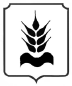 Секретариат Совета (ассоциации)муниципальных образованийОренбургской областиИНСТРУКТИВНО-МЕТОДИЧЕСКОЕ ПИСЬМОот 14.04.2020  № 2-1/15 ИМПГлавам муниципальных образований  Оренбургской области